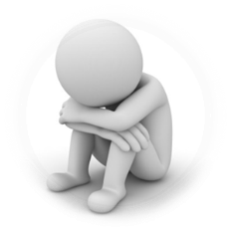 ZAPOJTE SE DO PROJEKTU! „Prostupné zaměstnávání 
v Olomouckém kraji“reg. č. CZ.03.1.48/0.0/0.0/15_010/0000032Nemůžete najít práci?Nabízíme cestu ke změně!Řekněte svému zprostředkovateli/své zprostředkovatelce
na ÚP ČR, že máte o projekt zájem.Doba realizace projektu: od 1. 2. 2016 do 30. 4. 2023Pro koho je projekt určen?Uchazeči o zaměstnání, kteří jsou v evidenci ÚP ČR nepřetržitě déle než 12 měsíců nebo byli v evidenci ÚP ČR za poslední tři roky déle než 12 měsíců a současně vykazují alespoň 2 další znaky sociálního vyloučení. Znaky sociálního vyloučení jsou: pobyt v sociálně vyloučené lokalitě, nízká kvalifikace, pobírání dávek pomoci v hmotné nouzi, zadluženost a nestabilita bydlení. Co Vás v projektu čeká?Individuální poradenství po celou dobu účasti v projektu 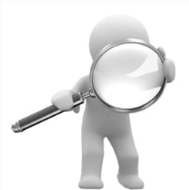 Skupinové poradenstvíRekvalifikace dle Vašich potřeb, schopností, možností 
a požadavků trhu práceZískání pracovních návyků pomocí Práce na zkouškuPracovní uplatnění v rámci Společensky účelného pracovního místa – vyhrazeného (pracovní smlouva min. na 12 měsíců)Pracovní příležitost formou Veřejně prospěšných prací (pracovní smlouva max. na 12 měsíců                                                    Doprovodná opatřeníV rámci projektu jsou účastníkům projektu zpětně proplaceny výdaje: cestovné na aktivity projektucesta do zaměstnání po dobu 1. měsíce v zaměstnání potvrzení související s pracovním zařazením (náklady na vydání výpisu z rejstříku trestů, potvrzení zdravotní způsobilosti a výpisu z karty řidiče na základě doloženého účetního dokladu)příspěvek na kadeřnické služby nebo ošatnéVeškeré výdaje budou proplaceny na základě Vámi doloženého dokladu.KontaktyZeptejte se na projekt svého zprostředkovatele/své zprostředkovatelky na kontaktním pracovišti Úřadu práce České republiky – krajské pobočky v Olomouci nebo rovnou kontaktujte Vám nejbližšího poradce cílové skupiny.Kontaktní pracoviště ÚP ČRPoradce cílové skupinyTel.E-mailKancelářPŘEROVDarja Šatná950 155 258770 193 007darja.satna@uradprace.czč. 108HRANICEBc. Lenka Piekutowská, Dis.950 155 615770 193 030lenka.piekutowska@uradprace.czč. 15ŠUMPERKDagmar Janigová950 164 368770 193 039dagmar.janigova@uradprace.czč. 418JESENÍKIvana Válková950 121 459770 193 075ivana.valkova@uradprace.czč. 146OLOMOUCMartina Nejedlá950 141 640770 193 002martina.nejedla@uradprace.czč. 124